Demain tout commence / Two is Family 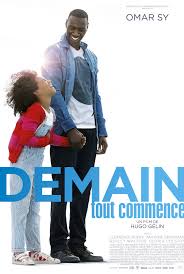 (2016, réalisé par Hugo Gélin avec Omar Sy, Clémence Poésy, et Antoine Bertrand )Répondez à une question:Français 1 / Français 101:Décrivez la personnalité d’un personnage du film:  Gloria, son père Samuel, sa mère Kristin ou  l’ami Bernie. Utilisez une variété d’adjectifs. (Describe the personality of one character in the film: Gloria, her father Samuel, her mother Kristin, or Bernie, the family friend.  Use a variety of adjectives.)Français 2 / Français 102:Décrivez votre scène préférée du film.  Pourquoi est-ce que vous préférez cette scène?  Expliquez en utilisant le passé composé pour les actions et l’imparfait pour les descriptions.  (Describe your favorite scene in the movie.  Why did you prefer this scene?  Explain using passé composé for actions and imparfait for descriptions.)Français 3 / Français 203:Expliquez comment Samuel est transformé par l’expérience de paternité. Comment est-ce que Gloria a influencé sa nouvelle vie? (Explain how Samuel is transformed by the experience of paternity.  How has Gloria influenced his new life?)  Français 4 / Français 204:Est-ce que Kristin, la mère de Gloria, a le droit d’exiger la garde de sa fille après huit ans d’absence?  Expliquez votre point de vue.  (Does Kristin, Gloria’s mom, have the right to demand custody of her daughter after being absent for eight years?  Explain your viewpoint.) Si vous avez vu le film mexicain Instructions Not Included comparez-le au remake Demain tout commence.  Comment les deux films sont-ils semblables?  Quel film préférez-vous et pourquoi? (If you saw the Mexican movie Instructions Not Included compare it to the remake Demain tout commence.  How are the two films similar?  Which film do you prefer and why?)